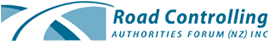 MEETING NOTES OF THE RCAF EXECUTIVEat NZ Transport Agency, national office11 October 2013, 1.00-4.30pmPresent	Kaye Clark			NZ Transport Agency		Ernst Zöllner		NZ Transport Agency 		Peter Bailey		Convenor – Research and Guidelines – PCC		Murray Hasler		Gore District Council		Jim Paterson		Convenor - Finance		John Schermbrucker	Auckland Transport 		Kate McNaught		LGNZ		Debbie Bryant		RCA Convenor.Meeting closed at 4.30 pmITEMDISCUSSIONACTIONWelcome and apologiesKaye  welcomed Murray to the RCA Executive.  There was an apology from Dave JaneMinutes, Matters arising, Open actions from previous meetingMinutes from previous meeting 2 August 2013 were accepted
Moved:   Peter Bailey
Seconded:  John SchermbruckerMatters arising – noneOpen actions from previous meeting:
4 – park till website finished
32 – closed
69 – ongoing – to be actioned when website refreshed
79 -  RIMS business plan to Executive
85 – closed – refer to action 93 under marketing and promotion
88 – closed – list held by Murray
90 – Kate suggested a paid secondment.   Kaye recommended giving opportunity to young local authority person and look at active campaign.   Peter suggested someone who would integrate with the roading people
91 – ongoing
92 – website refresh ongoing
93 – marketing and promotion linked to website refresh
94 – closed
96 – re MOU – Ernst to rethink79 – Peter Bailey to track down90 – Kaye  - will be added to 29 November forum agenda
Review of 
6 September 2013 forum


Under Election of the Executive Committee for 2013/14 – remove wording ‘The Chair also confirmed the following appointments’ – replace with ‘additional executive members represented as follows’Review of attendance 
Attendance down, but there are regular attendees
Sponsorship for registration and travel still available. 
Ernst commented that the forum is not sustainable at these numbers.   It is hard to attract top speakers if numbers stay low.
Following a theme appears to attract members.
It was noted that training, attending conferences and travel budgets have tightened within councils
Suggestion made to move forum venue around the country – Christchurch, Auckland and Wellington.   For each district visited target the forum to themes affecting the area.  It is proposed for the May forum to be Christchurch, August Auckland and November Wellington
19 November zone meeting for whole of South Island –promote forum
Promote forum through the road benchmarking groups – Canterbury and southern
Agenda to be finalised as soon as possible and onto website
John suggested widen the invitation to other contractors besides Opus etc, but Murray suggested they are mo in the presenter roles
Kaye – invite the regional councils
Ernst – executive should set a target to increase membership next year – 60+ for Wellington, 80 for Christchurch.  If by the end of next year if still at 40 the executive will need to go to members and reconsider RCA forum
Kaye and Kate to commence attending zone meetings.    Kaye will approach the communications contractor in Hamilton to put together a presentation for zone meetings
The forums are an opportunity for NZ Transport Agency staff to attend and network and listen to what local authorities are doingDebbie to correct 6 September 2013 forum AGM minutesSponsorship -  Executive members  to look for opportunitiesKate to request 15 min slot to promote forumMurray – benchmarking groups
Agenda – Kaye/Debbie
Executive members to contact regional council members to invite them once agenda is finalisedKaye - presentationReview of rules and objectives   Structure executive to look strategically at target and goals
knowledge base promoted into universities, polytechnics and engineering schools who are training people.   There was a discussion around the promotion of the Body of Knowledge and to Invite students/graduates  to forums 
Research – capture trends insourcing/outsourcing – Murray
What are the differences between RCA’s – research project?
RCA forum and executive to tell their story about what they do
How to move forward – ask Research and Guidelines Wayne Cresmere to come up with the scope to how to identify differences between local authorities
Preliminary report to next executive meeting – March 2014
Volunteers on working groups need to know what is expected of themMurray to contact WayneSuggestions for future topicsKaye has compiled an ongoing ideas list for future forums.29 November 2013 forum – agenda finalised and forum ‘teaser’ to be published and available to forum members  by 25 OctoberMay 2014 forum – proposal for a combined sponsorship for a speaker – Mathew Lugg, Mouchel – must present at next forum and promote the RCA forum.    Executive agreed to sponsorship up to $2000
Moved:   Jim PatersonSeconded:   Murray HaslerKaye/Debbie   Financial reportJim presented the financial report.       Action on email from IPWEA re fees – he recommends option a – six months of the fees are credited back to the RCA forum bank account and re-invoiced at 31 March 2014
Moved:    John Schermbrucker
Seconded:  Kate MacnaughtResearch and Guidelines reportMurray presented the report.
Thank you letters to be sent to volunteers on working groups – to be co-signed by Kaye/RossRIMS – Peter recommends RCA agrees to fund the 3 projects listed in the Research and Guidelines report Executive agreed to fund the RIMS group projects 
Moved:   Ernst ZollnerSeconded:    John SchermbruckerKaye- 
  -  meet with CE of IPWEA Ross Vincent and Tommy Parker (REG)
  -  talk with Bill Greenwood – clarification NZTA not providing fundingKaye/RossKaye to contact Ross Vincent, Tommy Parker, Bill GreenwoodMeeting dates for 20142014 Forum and executive meeting datesExecutive:   21 March, 20 June, 17 October
Forums:   9 May, 8 August, 28 NovemberGeneral businessRCA website refresh – in processZone meeting road shows – post local electionsKaye/DebbieKaye/Kate